Moje rodinaKdo patří do mojí rodiny? Kolik má členů? ___________________________________________________Sestav si vlastní rodinuDěti si podle počtu a pohlaví sestavují pomocí kamarádů ze třídy vlastní rodinu podle skutečnosti. Každého člena rodiny představuje jiný kamarád ze třídy. Anička jako maminka, Kuba jako tatínek, Honza jako dědeček atd. Společně si členy spočítáme a děti se dle času, chuti i schopností vystřídají. Na konci každého sestavení rodiny se mohou společně i vyfotografovat. Autor: Tereza Krásnická, Učitelky ze školky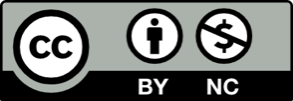 Toto dílo je licencováno pod licencí Creative Commons [CC BY-NC 4.0]. Licenční podmínky navštivte na adrese [https://creativecommons.org/choose/?lang=cs]